Biology 1									Name:Microscope Parts, Rules & Use						Date:Hour:PARTS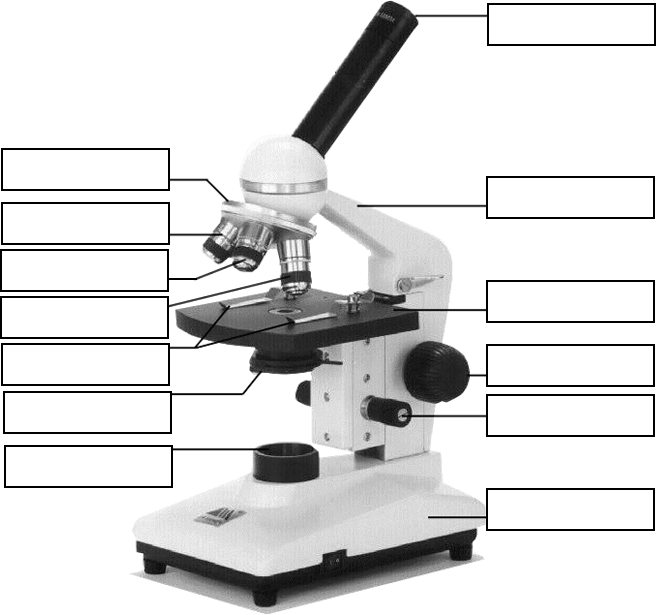 Biology 1									Name:Microscope Parts, Rules & Use						Date:										Hour:RULESUse TWO hands to carry the microscope – one under the base, one under the arm.Be sure power cords do not hang in the way where someone could trip over them.ALWAYS focus at low power FIRST.  Work up to the highest practical magnification.Use ONLY lens paper to clean the lenses.Always use a cover slip at high power.All microscope drawings should:Be largeBe in pencilList magnification usedList stain used (if applicable)Label main parts observed and their size (if asked to do so)When you are finished, wrap the cord around the base and replace the dust cover.USE Under LOW POWER – Focus the specimen.  Use COURSE adjustment first, then fine adjustmentCenter the area of interest.Switch to MEDIUM POWER – Refocus.  You may need to use the course adjustment but will, most likely, only need to use the fine adjustment.The area of interest should still be centered.  (Double Check)Switch to HIGH POWER – Refocus.  You should only need to use the fine adjustment at this point.  Be sure that you are moving the stage/objectives away from each other.  You can easily break a slide if the stage is moving towards the objective while you are looking into the eyepiece.